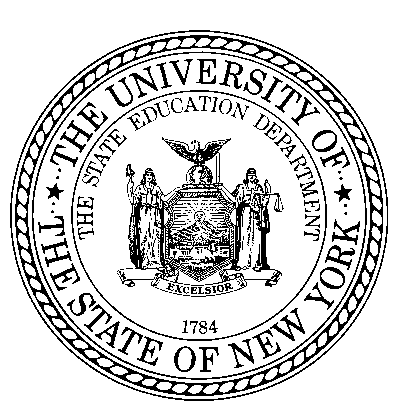 Pre-Employment Transition Service (Pre-ETS)124X- Instruction in Self-Advocacy AV#:(7 digits)ACCES-VR ID#:(6 digits)CAMS ID #:(10 digits)VR District Office: Provider:VRC Name:NYS Fiscal System ID:NYS Fiscal System ID:NYS Fiscal System ID:Report Date:Report Date:Student First Name:Student Last Name:Student Last Name:Student Phone Number:Student Phone Number:Student Age:Student Email Address:Student Email Address:Units of Service (Hours):Units of Service (Hours):Units of Service (Hours):Units of Service (Hours):Units of Service (Hours):Units of Service (Hours):Units of Service (Hours):Units of Service (Hours):Dates of Service Delivery:Dates of Service Delivery:Dates of Service Delivery:Dates of Service Delivery:Dates of Service Delivery:Dates of Service Delivery:Dates of Service Delivery:Dates of Service Delivery:Service Delivery Format:Service Delivery Format:Service Delivery Format:Service Delivery Format:Service Delivery Format:Service Delivery Format:Service Delivery Format:Service Delivery Format:Individual serviceIndividual serviceIndividual serviceIndividual serviceIndividual serviceGroup serviceGroup serviceGroup serviceGroup serviceGroup serviceGroup serviceGroup serviceAreas Addressed Based on Student’s Needs:Areas Addressed Based on Student’s Needs:Areas Addressed Based on Student’s Needs:Areas Addressed Based on Student’s Needs:Areas Addressed Based on Student’s Needs:Areas Addressed Based on Student’s Needs:Areas Addressed Based on Student’s Needs:Areas Addressed Based on Student’s Needs:Areas Addressed Based on Student’s Needs:Areas Addressed Based on Student’s Needs:Areas Addressed Based on Student’s Needs:Areas Addressed Based on Student’s Needs:Areas Addressed Based on Student’s Needs:Areas Addressed Based on Student’s Needs:Areas Addressed Based on Student’s Needs:Areas Addressed Based on Student’s Needs:Areas Addressed Based on Student’s Needs:Newly Mastered Skills and Competencies (Direct Result of Service) Please check all that apply.   Newly Mastered Skills and Competencies (Direct Result of Service) Please check all that apply.   Newly Mastered Skills and Competencies (Direct Result of Service) Please check all that apply.   Newly Mastered Skills and Competencies (Direct Result of Service) Please check all that apply.   Newly Mastered Skills and Competencies (Direct Result of Service) Please check all that apply.   Newly Mastered Skills and Competencies (Direct Result of Service) Please check all that apply.   Newly Mastered Skills and Competencies (Direct Result of Service) Please check all that apply.   Newly Mastered Skills and Competencies (Direct Result of Service) Please check all that apply.   Newly Mastered Skills and Competencies (Direct Result of Service) Please check all that apply.   Newly Mastered Skills and Competencies (Direct Result of Service) Please check all that apply.   Newly Mastered Skills and Competencies (Direct Result of Service) Please check all that apply.   Newly Mastered Skills and Competencies (Direct Result of Service) Please check all that apply.   Newly Mastered Skills and Competencies (Direct Result of Service) Please check all that apply.   Newly Mastered Skills and Competencies (Direct Result of Service) Please check all that apply.   Newly Mastered Skills and Competencies (Direct Result of Service) Please check all that apply.   Newly Mastered Skills and Competencies (Direct Result of Service) Please check all that apply.   Newly Mastered Skills and Competencies (Direct Result of Service) Please check all that apply.   Newly Mastered Skills and Competencies (Direct Result of Service) Please check all that apply.   Newly Mastered Skills and Competencies (Direct Result of Service) Please check all that apply.   Newly Mastered Skills and Competencies (Direct Result of Service) Please check all that apply.   Newly Mastered Skills and Competencies (Direct Result of Service) Please check all that apply.   Newly Mastered Skills and Competencies (Direct Result of Service) Please check all that apply.   Newly Mastered Skills and Competencies (Direct Result of Service) Please check all that apply.   Identify IndependenceIdentify IndependenceIdentify IndependenceIdentify IndependenceIdentify IndependenceIdentify IndependenceIdentify IndependencePersonal StrengthsPersonal StrengthsPersonal StrengthsPersonal StrengthsTalentsTalentsTalentsTalentsTalentsAbility to Evaluate OptionsAbility to Evaluate OptionsAbility to Evaluate OptionsAbility to Evaluate OptionsAbility to Evaluate OptionsAbility to Evaluate OptionsAbility to Evaluate OptionsNatural SupportsNatural SupportsNatural SupportsNatural SupportsAssertivenessAssertivenessAssertivenessAssertivenessAssertivenessCompensatory SkillsCompensatory SkillsCompensatory SkillsCompensatory SkillsCompensatory SkillsCompensatory SkillsCompensatory SkillsDisability DisclosureDisability DisclosureDisability DisclosureDisability DisclosureLeadership SkillsLeadership SkillsLeadership SkillsLeadership SkillsLeadership SkillsLeading Support PlansLeading Support PlansLeading Support PlansLeading Support PlansLeading Support PlansLeading Support PlansLeading Support PlansProblem SolvingProblem SolvingProblem SolvingProblem SolvingSelf-awarenessSelf-awarenessSelf-awarenessSelf-awarenessSelf-awarenessHow to Request HelpHow to Request HelpHow to Request HelpHow to Request HelpHow to Request HelpHow to Request HelpHow to Request HelpSelf-monitoringSelf-monitoringSelf-monitoringSelf-monitoringListening SkillsListening SkillsListening SkillsListening SkillsListening SkillsCommunication SkillsOral and writtenCommunication SkillsOral and writtenCommunication SkillsOral and writtenCommunication SkillsOral and writtenCommunication SkillsOral and writtenCommunication SkillsOral and writtenCommunication SkillsOral and writtenIntrinsic MotivationIntrinsic MotivationIntrinsic MotivationIntrinsic MotivationSetting GoalsSetting GoalsSetting GoalsSetting GoalsSetting GoalsDisability UnderstandingDisability UnderstandingDisability UnderstandingDisability UnderstandingDisability UnderstandingDisability UnderstandingDisability UnderstandingSelf-determinationSelf-determinationSelf-determinationSelf-determinationPositive Self-talkPositive Self-talkPositive Self-talkPositive Self-talkPositive Self-talkCareer and Employment ExplorationCareer and Employment ExplorationCareer and Employment ExplorationCareer and Employment ExplorationCareer and Employment ExplorationCareer and Employment ExplorationCareer and Employment ExplorationHow to Accept HelpHow to Accept HelpHow to Accept HelpHow to Accept HelpDecision MakingDecision MakingDecision MakingDecision MakingDecision MakingAwareness of Individualized AccommodationsAwareness of Individualized AccommodationsAwareness of Individualized AccommodationsAwareness of Individualized AccommodationsAwareness of Individualized AccommodationsAwareness of Individualized AccommodationsAwareness of Individualized AccommodationsKnowledge of Rights and ResponsibilitiesKnowledge of Rights and ResponsibilitiesKnowledge of Rights and ResponsibilitiesKnowledge of Rights and ResponsibilitiesRequest and Utilize AccommodationsRequest and Utilize AccommodationsRequest and Utilize AccommodationsRequest and Utilize AccommodationsRequest and Utilize AccommodationsLeadership Skills to Develop Self-advocacy Skills, defined as: Leadership Skills to Develop Self-advocacy Skills, defined as: Leadership Skills to Develop Self-advocacy Skills, defined as: Leadership Skills to Develop Self-advocacy Skills, defined as: Leadership Skills to Develop Self-advocacy Skills, defined as: Leadership Skills to Develop Self-advocacy Skills, defined as: Leadership Skills to Develop Self-advocacy Skills, defined as: Leadership Skills to Develop Self-advocacy Skills, defined as: Leadership Skills to Develop Self-advocacy Skills, defined as: Leadership Skills to Develop Self-advocacy Skills, defined as: Leadership Skills to Develop Self-advocacy Skills, defined as: Leadership Skills to Develop Self-advocacy Skills, defined as: Leadership Skills to Develop Self-advocacy Skills, defined as: Leadership Skills to Develop Self-advocacy Skills, defined as: Leadership Skills to Develop Self-advocacy Skills, defined as: Leadership Skills to Develop Self-advocacy Skills, defined as: Leadership Skills to Develop Self-advocacy Skills, defined as: Leadership Skills to Develop Self-advocacy Skills, defined as: Making DecisionsMaking DecisionsMaking DecisionsMaking DecisionsMaking DecisionsMaking DecisionsMaking DecisionsProblem SolvingProblem SolvingProblem SolvingProblem SolvingIdentifying SupportsIdentifying SupportsIdentifying SupportsIdentifying SupportsIdentifying SupportsLearning about Self-determinationLearning about Self-determinationLearning about Self-determinationLearning about Self-determinationLearning about Self-determinationLearning about Self-determinationLearning about Self-determinationReaching Out to Others When You Need Help and FriendshipReaching Out to Others When You Need Help and FriendshipReaching Out to Others When You Need Help and FriendshipReaching Out to Others When You Need Help and FriendshipReaching Out to Others When You Need Help and FriendshipReaching Out to Others When You Need Help and FriendshipReaching Out to Others When You Need Help and FriendshipReaching Out to Others When You Need Help and FriendshipReaching Out to Others When You Need Help and FriendshipReaching Out to Others When You Need Help and FriendshipReaching Out to Others When You Need Help and FriendshipReaching Out to Others When You Need Help and FriendshipLearning How to Speak up for OneselfLearning How to Speak up for OneselfLearning How to Speak up for OneselfLearning How to Speak up for OneselfLearning How to Speak up for OneselfLearning How to Speak up for OneselfLearning How to Speak up for OneselfLearning How to Get Information so That You can Understand Things that are of InterestLearning How to Get Information so That You can Understand Things that are of InterestLearning How to Get Information so That You can Understand Things that are of InterestLearning How to Get Information so That You can Understand Things that are of InterestLearning How to Get Information so That You can Understand Things that are of InterestLearning How to Get Information so That You can Understand Things that are of InterestLearning How to Get Information so That You can Understand Things that are of InterestLearning How to Get Information so That You can Understand Things that are of InterestLearning How to Get Information so That You can Understand Things that are of InterestLearning How to Get Information so That You can Understand Things that are of InterestLearning How to Get Information so That You can Understand Things that are of InterestLearning How to Get Information so That You can Understand Things that are of InterestEmployment Rights Under Title I of ADA           Employment Rights Under Title I of ADA           Employment Rights Under Title I of ADA           Employment Rights Under Title I of ADA           Employment Rights Under Title I of ADA           Employment Rights Under Title I of ADA           Employment Rights Under Title I of ADA           Employment Rights Under Title I of ADA           Employment Rights Under Title I of ADA           Employment Rights Under Title I of ADA           Employment Rights Under Title I of ADA           Employment Rights Under Title I of ADA           Has participant actively demonstrated increased competency in above areas?Has participant actively demonstrated increased competency in above areas?Has participant actively demonstrated increased competency in above areas?Has participant actively demonstrated increased competency in above areas?Has participant actively demonstrated increased competency in above areas?Has participant actively demonstrated increased competency in above areas?Has participant actively demonstrated increased competency in above areas?Has participant actively demonstrated increased competency in above areas?Has participant actively demonstrated increased competency in above areas?Has participant actively demonstrated increased competency in above areas?Has participant actively demonstrated increased competency in above areas?Has participant actively demonstrated increased competency in above areas?Has participant actively demonstrated increased competency in above areas?Has participant actively demonstrated increased competency in above areas?Has participant actively demonstrated increased competency in above areas?Has participant actively demonstrated increased competency in above areas?Has participant actively demonstrated increased competency in above areas?Has participant actively demonstrated increased competency in above areas?Has participant actively demonstrated increased competency in above areas?Has participant actively demonstrated increased competency in above areas?Has participant actively demonstrated increased competency in above areas?Has participant actively demonstrated increased competency in above areas?Has participant actively demonstrated increased competency in above areas?YesYesNoNoNoNoNoNoNoNoNoNoPlease explain:Please explain:Please explain:Please explain:Completed By: Completed By: Completed By: Completed By: Completed By: Qualified Staff SignatureQualified Staff SignatureDatePrinted NameTitlePhone Number:Email: